LEMBAR PERNYATAAN PENGESAHANHASIL VALIDASI KARYA ILMIAHYang bertanda tangan di bawah ini Rektor Universitas Nahdlatul Ulama Blitar, menyatakan dengan sebenarnya bahwa karya ilmiah yang diajukan sebagai bahan penilaian penetapan angka kredit dan kenaikan jabatan akademik/fungsional dosen ke Asisten Ahli atas nama:Nama 				:	NIDN 				:	Pangkat, golongan ruang, TMT	:	-Jabatan, TMT				:	Dosen Tetap Yayasan, Bidang Ilmu/Mata Kuliah			:					:				:				:Jurusan/Program Studi				: 	Fakultas				:    Telah diperiksa dan divalidasi dengan baik, dan kami turut bertanggung jawab bahwa karya ilmiah tersebut telah memenuhi syarat kaidah ilmiah, norma akademik, dan norma hukum, sesuai dengan Peraturan Menteri Pendidikan Nasional  Nomor 17 Tahun 2010 tentang Pencegahan dan Pananggulangan Plagiat di Perguruan Tinggi.Demikian surat pernyataan ini saya buat untuk  dipergunakan sebagaimana mestinya.Blitar, .................................. Rektor,  Prof. Dr. H.M. Zainuddin, M.Pd.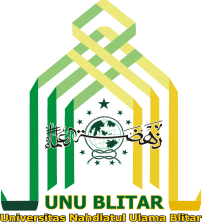 UNIVERSITAS NAHDLATUL ULAMA BLITARSK KEMENRISTEKDIKTI Nomor 302/KPT/I/2016StatusTerakreditasi Baik. SK No. 1181/SK/BAN-PT/Akred/PT/XII/2020Jl. Masjid No. 22 Kota Blitar, Telp. (0342) 801120Website: www.unublitar.ac.id, E-mail: humas@unublitar.ac.id